НИЗКАЯ САМООЦЕНКАИНГРЕДИЕНТЫНебрежное воспитаниеУнижение Чрезмерная критикаНегативное сравнение Претензии к внешностиЭмоциональная холодностьВНИМАНИЕ!КРАЙНЕ ВРЕДНОЕ БЛЮДОВозьмите немного эмоциональной холодности, чтобы обесценить чувства ребенка.Сравните его с другими детьми, не в его пользу.Предъявите претензии к внешности ребенка, пусть чувствует себя жалким из-за того, что не в силах изменить.Не обращайте внимание на просьбы ребенка, но напоминайте ребенку: «Он ничего не может».Все перемешать и систематически повторять.ВУАЛЯ, НИЗКАЯ САМООЦЕНКА ГОТОВА ПОДАВАТЬ С ПРЕТЕНЗИЯМИСЕРВИРОВКА ДЛЯ ВКУСНОЙ И ЗДОРОВОЙ ЖИЗНИНе ставьте задачу, воспитать его самым хорошим и умным человеком. Любите ребенка со всеми его недостатками просто потому, что он у вас естьНе ругайте его за каждую провинность, тем более не обзывайте. Хвалите его за поступки, которые у него действительно хорошо получаютсяНе сравнивайте его с другими детьмиДавайте ему больше самостоятельности, не опекайте его без надобностиПризнайте право ребенка иметь свое мнение и разговаривайте с ним, как со взрослым Поддерживайте все начинания ребенка и вселите в него уверенность, что у него все получится ПОДАВАТЬ С БЕЗУСЛОВНОЙ ЛЮБОВЬЮ И УВАЖЕНИЕМ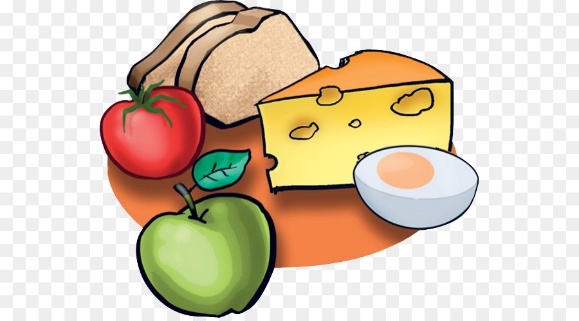 